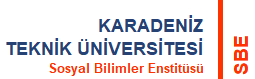 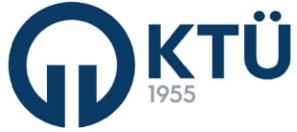 Konu : Göreve Başlama                                                                                                                              10.06.2024Sayı   : Konu :  Göreve Başlama                                                                                                                                      gün.ay.202.Sayı   :SOSYAL BİLİMLER ENSTİTÜSÜ MÜDÜRLÜĞÜNEYukarıda adı, soyadı ve unvanı belirtilen anabilim dalımız elemanının göreve başladığını bilgilerinize arz ederim.                                                                                                                                                 İmza / E-İmza                                                                                                                                        Anabilim Dalı BaşkanıHazırlayanKontrol EdenOnaylayanEnstitü SekreterliğiEnstitü Kalite KomisyonuEnstitü Müdürü